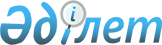 Об утверждении Правил начисления вознаграждения по банковским займам, займам и вкладам (депозитам) Национального Банка Республики Казахстан
					
			Утративший силу
			
			
		
					Постановление Правления Национального Банка Республики Казахстан от 20 сентября 1999 года № 293. Зарегистрировано в Министерстве юстиции Республики Казахстан 28.10.99 г. № 954. Утратило силу постановлением Правления Национального Банка Республики Казахстан от 25 июня 2010 года № 56

     Сноска. Утратило силу постановлением Правления Национального Банка РК от 25.06.2010 № 56 (порядок введения в действие см. п. 2).     Сноска. В наименование и текст постановления внесены изменения - постановлением Правления Национального Банка РК от 11 марта 2005 года N 32 . 

 

     В целях совершенствования нормативной правовой базы Национального Банка Республики Казахстан Правление Национального Банка Республики Казахстан постановляет: 

 

     1. Утвердить прилагаемые Правила начисления вознаграждения по банковским займам, займам и вкладам (депозитам) Национального Банка Республики Казахстан и ввести их в действие со дня государственной регистрации в Министерстве юстиции Республики Казахстан. 

 

     2. Департаменту монетарных операций (Альжанов Б.А.): 

     1) совместно с Юридическим департаментом (Шарипов С.Б.) зарегистрировать настоящее постановление и Правила начисления вознаграждения по банковским займам, займам и вкладам (депозитам) Национального Банка Республики Казахстан в Министерстве юстиции Республики Казахстан; 

     2) в двухнедельный срок со дня государственной регистрации в Министерстве юстиции Республики Казахстан довести настоящее постановление и Правила начисления вознаграждения по банковским займам, займам и вкладам (депозитам) Национального Банка Республики Казахстан до сведения подразделений Национального Банка Республики Казахстан. 

 

     3. Областным филиалам Национального Банка Республики Казахстан довести настоящее постановление и Правила начисления вознаграждения по банковским займам, займам и вкладам (депозитам) Национального Банка Республики Казахстан до сведения банков второго уровня. 

 

     4. Контроль за исполнением настоящего постановления возложить на заместителя Председателя Национального Банка Республики Казахстан Кудышева М.Т. 

    Председатель 

 Национального Банка      



                   Правила начисления вознаграждения 

                   по банковским займам, займам и 

вкладам (депозитам) Национального Банка Республики Казахстан <*> 

     Сноска. Название Правил - в новой редакции согласно постановлению Правления Нацбанка РК от 9 октября 2000 года N 378 V001293_ .      По тексту: 

     слова "кредит", "кредита", "кредиту", "кредитов", "кредитам", "кредитом" заменены словами "банковский заем", "банковского займа", "банковскому займу", "банковских займов", "банковским займам", "банковским займом"; 

    слово "кредитования" заменено словами "предоставления займа"; 

     слова "ссуда", "ссуды", "ссуде", "ссуду", "ссудой", "ссудам", "ссуд" заменены словами "заем", "займа", "займу", "заем", "займом", "займам", "займов"; 

     слова "(интерес)", "(интереса)" исключены - 

     постановлением Правления Нацбанка РК от 9 октября 2000 года N 378 V001293_ ; 

     в наименовании и по тексту слово "депозитам", "депозит", "депозита" и "депозиту" заменено словами "вкладам (депозитам)", "вклад (депозит)", "вклада (депозита)" и "вкладу (депозиту)" - постановлением Правления Национального Банка РК от 11 марта 2005 года N 32 . 



                        Глава 1. Общие положения 



      1. Настоящие Правила разработаны в соответствии с Законом Республики Казахстан "О Национальном Банке Республики Казахстан" и другими нормативными правовыми актами Национального Банка Республики Казахстан (далее - Национальный Банк). <*> 

     Сноска. В пункт 1 внесены изменения - постановлением Правления Национального Банка РК от 11 марта 2005 года N 32 . 

 

     2. Правила начисления вознаграждения по банковским займам, займам и вкладам (депозитам) Национального Банка Республики Казахстан (далее - Правила) определяют порядок начисления вознаграждения по банковским займам, займам, предоставленным Национальным Банком, и вкладам (депозитам) юридических лиц, размещенным в Национальном Банке. 

 

     3. Вознаграждение по банковским займам, займам и привлеченным  вкладам (депозитам) Национального Банка начисляется при наличии данного условия в договоре банковского займа, договоре займа и договоре банковского вклада, на основании которого выдан банковский заем, заем или размещен вклад (депозит). <*> 

     Сноска. В пункт 3 внесены изменения - постановлением Правления Национального Банка РК от 11 марта 2005 года N 32 . 

 

     4. Для отражения начисленного вознаграждения по счетам в аналитическом учете на основании заявки, подготовленной подразделением, занимающимся вопросами начисления вознаграждения, в подразделении бухгалтерского учета открываются отдельные лицевые счета по каждому владельцу счета: 

     1) по предоставленным банковским займам - по объектам, срокам пользования, банковским займам; 

     2) по привлеченным вкладам (депозитам) - по срокам хранения; 

     3) по предоставленным займам - по срокам пользования займом. 

           Глава 2. Порядок начисления вознаграждения 

 

 

     5. Ставки вознаграждения могут быть фиксированными (твердыми) и плавающими. 

     Фиксированные ставки вознаграждения остаются неизменными в течение всего срока действия договора банковского займа, договора займа или договора банковского вклада. 

     Плавающие ставки вознаграждения могут изменяться Национальным Банком в течение всего срока действия договора банковского займа, договора займа или договора банковского вклада в зависимости от условий, оговоренных в договорах сторон. <*> 

     Сноска. Пункт 5 - с изменениями, внесенными постановлением Правления Нацбанка РК от 9 октября 2000 года N 378 V001293_ ;   от 11 марта 2005 года N 32 . 

 

     6. Размер ставок вознаграждения по банковским займам, займам и вкладам (депозитам) Национального Банка устанавливается в нормативных правовых актах Национального Банка, постановлениях Правления и Совета директоров Национального Банка или в договоре банковского займа, договоре займа, договоре банковского вклада и/или дополнительном соглашении к ним, заключенном между Национальным Банком и клиентом. <*> 

     Сноска. Пункт 6 - с изменениями, внесенными постановлением Правления Нацбанка РК от 9 октября 2000 года N 378 V001293_ ; от 11 марта 2005 года N 32 . 

 

     7. При заключении договора банковского займа, договора займа и договора банковского вклада стороны оговаривают период, сроки начисления вознаграждения, порядок его начисления и взыскания, размер ставки вознаграждения - отношение суммы процентных платежей, выплачиваемых за фиксированный отрезок времени, к величине банковского займа (вклада (депозита). Интервал времени, за который начисляется вознаграждение, называется периодом начисления. <*> 

     Сноска. Пункт 7 - с изменениями, внесенными постановлением Правления Нацбанка РК от 9 октября 2000 года N 378 V001293_ ; от 11 марта 2005 года N 32 . 

 

     8. При отсутствии в указанном договоре сроков начисления вознаграждения, оно производится с даты предоставления Национальным Банком банковского займа, займа либо размещения вклада (депозита) до даты полного погашения задолженности по банковскому займу, займу, либо выплате вклада (депозита). 

 

     9. Ссудозаемщик по своему усмотрению вправе погашать полученный заем досрочно. При этом начисление вознаграждения за заем производится за фактическое время пользования займом. 

     При досрочном погашении заемщиком основного долга по банковским займам, займам и досрочном возврате Национальным Банком вклада (депозита), начисление вознаграждения производится до даты погашения банковского займа, займы и выплаты вклада (депозита) полностью, если иное не предусмотрено договором. 

 

     10. Очередность погашения задолженности по банковскому займу оговаривается в договоре банковского займа. При отсутствии договоренности, в случае просроченной задолженности в первую очередь погашается начисленная неустойка, во вторую очередь - вознаграждение, в последнюю очередь - основной долг. В аналогичном порядке производится досрочный возврат банковского займа. <*> 

     Сноска. Пункт 10 - с изменениями, внесенными постановлением Правления Нацбанка РК от 9 октября 2000 года N 378 V001293_ . 

 

     11. Взыскание и выплата вознаграждения в момент выдачи банковского займа (займы) и размещения вклада (депозита) не производится, за исключением случаев, оговаривающих данное условие, в договоре. 

 

     12. Начисление вознаграждения по предоставленным банковским займам, займам и размещенным в Национальном Банке вкладам (депозитам) производится в соответствии с методом начисления вознаграждения (простой или сложный), предусмотренным условиями договора. Если договором не оговорено применение конкретного метода начисления вознаграждения применяется метод простого вознаграждения. При применении метода сложного вознаграждения оно начисляется ежедневно с ежедневной капитализацией начисленного вознаграждения. <*> 

     Сноска. В пункт 12 внесены изменения - постановлением Правления Национального Банка РК от 11 марта 2005 года N 32 . 

 

     13. При начислении вознаграждения количество дней в месяце условно принимается за 30, а количество дней в году - 360. В месяцах, имеющих 31 день, 31 число в расчет не принимается, а в феврале остаток за последнее число повторяется столько раз, сколько дней недостает до 30. Данная техника расчета применяется, если иное не оговорено условиями договора. 



             Глава 3. Начисление вознаграждения 

 

 

     14. Расчет вознаграждения производится согласно нижеприведенным формулам, при этом процентное число подсчитывается с максимально возможным количеством знаков после запятой, результат вычисления округляется до двух знаков после запятой. 

 

     15. При начислении вознаграждения используются следующие методы расчета вознаграждения: 

 

     1) простой метод - вознаграждение, начисляется только на сумму основного долга по банковскому займу (вкладу (депозиту), при этом используется следующая формула: 

           i * р * n 

       I = --------- 

             36000,     где      i - годовая ставка процентов; 

     p - остаток задолженности (вклада (депозита); 

     n - количество дней в периоде, за который начисляются проценты; 

 

     2) сложный метод - вознаграждение, начисляется не только на сумму основного долга по банковскому займу (вкладу (депозиту), но и на сумму доходов от ранее начисленного вознаграждения, при этом используется следующая формула: 

                                              n 

                      I = P [( 1 + i / 1200 )  - 1], где      i - годовая ставка процентов; 

     n - продолжительность банковского займа (вклада (депозита) в месяцах (долях месяца); 

     P - первоначальная сумма банковского займа (вклада (депозита); 

     I - сумма начисленных процентов за весь срок займы (вклада (депозита). <*> 

     Сноска. В пункт 15 внесены изменения - постановлением Правления Национального Банка РК от 11 марта 2005 года N 32 . 

 

     16. Если в течение срока предоставления займа часть задолженности по займу относится на счет просроченных займов (за исключением займов) используется ставка вознаграждения по просроченной задолженности (неустойка) для определения суммы начисленного вознаграждения на просроченную задолженность по займу, при этом используется следующая формула: 

 

          Iq = Q / [( 1 + iq / 1200 ) t1 - (1 + iq / 1200) t2], где     Iq - сумма начисленных процентов по просроченной задолженности; 

    Q - сумма просроченной задолженности; 

    iq - процентная ставка по просроченной задолженности; 

    t1 - период времени с начала предоставления займа до даты начисления процентов по просроченной задолженности; 

    t2 - период времени с начала предоставления займа до даты возникновения просроченной задолженности. <*> 

    Сноска. Пункт 16 - с изменениями, внесенными постановлением Правления Нацбанка РК от 9 октября 2000 года N 378   V001293_ . 

 

     17. Простой метод начисления вознаграждения в случае необходимости, при изменении условий договора, касающихся методов начисления вознаграждения, размера ставок вознаграждения, пролонгации сроков банковских займов (вкладов (депозитов), может быть заменен на сложный метод начисления вознаграждение, при этом используется следующая формула: 

                                              1/n 

 

               I = 1200* [( 1 + n * ip / 1200) -1], где 

     ip - процентная ставка, используемая при начислении простых процентов. <*> 

     Сноска. В пункт 17 внесены изменения - постановлением Правления Национального Банка РК от 11 марта 2005 года N 32 . 

 

     18. Вознаграждение по банковским займам, займам, предоставленным Национальным Банком и привлеченным вкладам (депозитам) ежедневно начисляется подразделением, в функции которого входит начисление вознаграждения в Автоматизированной банковской системе "Кубаж-3Ц". Отражение начисленного вознаграждения по счетам производится ежедневно бэк-офисом автоматически, программным путем. 

 

     19. Ежемесячно не позднее последнего рабочего дня каждого месяца сумма ежедневно начисленного вознаграждения по банковским займам и вкладам (депозитам) сторнируется и производится начисление вознаграждения за 30 дней текущего месяца. Начисленные за отчетный месяц суммы вознаграждения формируются в автоматизированной системе "Кубаж-3Ц" и относятся бэк-офисом на лицевые счета согласно документу, подготовленному подразделением, в функции которого входит начисление вознаграждения. 

 

     20. В случае необходимости совершения исправительных записей (сторно проводок) или корректировке начисленного вознаграждения подразделение, в функции которого входит начисление вознаграждения, готовит соответствующие документы на проведение данной операции. 

 

     21. Ответственность за правильное исчисление и своевременное начисление вознаграждения по банковским займам, займам и вкладам (депозитам) Национального Банка возлагается на подразделение, в функции которого входит начисление вознаграждения.    Председатель 

Национального Банка 
					© 2012. РГП на ПХВ «Институт законодательства и правовой информации Республики Казахстан» Министерства юстиции Республики Казахстан
				